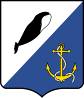 АДМИНИСТРАЦИЯПРОВИДЕНСКОГО ГОРОДСКОГО ОКРУГАПОСТАНОВЛЕНИЕВ соответствии со статьей 78 Бюджетного кодекса Российской Федерации, Постановлением Правительства РФ от 18 сентября 2020 г. № 1492 «Об общих требованиях к нормативным правовым актам, муниципальным правовым актам, регулирующим предоставление субсидий, в том числе грантов в форме субсидий, юридическим лицам, индивидуальным предпринимателям, а также физическим лицам - производителям товаров, работ, услуг, и о признании утратившими силу некоторых актов Правительства Российской Федерации и отдельных положений некоторых актов Правительства Российской Федерации», Администрация Провиденского городского округаПОСТАНОВЛЯЕТ:   1.	Внести в постановление Администрации Провиденского городского округа от 21 декабря 2020 года № 373 «Об утверждении Порядка предоставления финансовой поддержки субъектам малого и среднего предпринимательства на развитие собственного дела в Провиденском городском округе» следующие изменения:           1.1. пункт 4.1 изложить в новой редакции:           «4.1. Получатель гранта ежеквартально представляет в Управление:1) отчет о достижении результата предоставления гранта по форме согласно приложению 7 к настоящему Порядку;2) отчет о достижении показателей, необходимых для достижения результата предоставления гранта, по форме согласно приложению 8 к настоящему Порядку;3) отчет об осуществлении расходов, источником финансового обеспечения которых является грант, по форме согласно приложению 9 к настоящему с приложением аналитической информации о реализации проекта, копий документов, подтверждающих произведенные расходы за счет средств субсидии и собственных средств получателя субсидии, фотоматериалов, копий налоговых деклараций (при наличии), бухгалтерского баланса и отчета о прибылях и убытках (при наличии) (далее – отчет об осуществлении расходов).В случае предоставления гранта на возмещение части произведенных целевых расходов, связанных с развитием предпринимательской деятельности, пункты 3, 4 отчета об осуществлении расходов Получателем гранта не заполняются;4) иные отчеты об использовании гранта по формам и в сроки, установленные Соглашением.»;           1.2  пункт 5.1 изложить в новой редакции:            «5.1 Уполномоченный орган и орган муниципального финансового контроля проводят мониторинг достижения результатов предоставления субсидии исходя из достижения значений результатов предоставления субсидии, определенных соглашением, и событий отражающих факт завершения соответствующего мероприятия по получению результата предоставления субсидии (контрольная точка), в порядке и по формам, которые установлены Министерством финансов Российской Федерации, обязательную последующую проверку соблюдения условий, целей и порядка предоставления Субсидии Получателю субсидии в порядке, установленном бюджетным законодательством Российской Федерации.».           2.  Настоящее постановление вступает в силу со дня обнародования, за исключением пункта 1.2 настоящего постановления.           3.  Пункт 1.2 настоящего постановления вступает в силу с 1 января 2023 года.           4. Обнародовать настоящее постановление на официальном сайте Провиденского городского округа.            5.	Контроль за исполнением настоящего постановления возложить на Управление финансов, экономики и имущественных отношений Администрации Провиденского городского округа (Веденьева Т.Г.).Глава Администрации                                                                      Е.В. ПодлесныйПодготовил:	М.Б. Сапрыкина Согласовано:	Т.Г. Веденьева                                                                                 Е.А. Красикова Разослано: дело, Управление финансов, экономики и имущественных отношений Администрации Провиденского городского округаот 11 апреля 2022 г.                    № 189пгт. ПровиденияО внесении изменений в постановление администрации Провиденского городского округа от 21 декабря 2020 года № 373 «Об утверждении Порядка предоставления финансовой поддержки субъектам малого и среднего предпринимательства на развитие собственного дела в Провиденском городском округе»